Facebook Rolls Out Spotify Music, Ad IntegrationFacebook and Spotify are rolling out their recently announced Project Boombox integration with a "miniplayer" experience that enables Facebook users in the US and 26 other markets to stream music and post tracks or podcast episodes within their newsfeeds. In-app music streamers also will hear Spotify ads that are delivered without any particular targeting.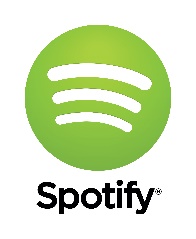 The Verge 4.26.21https://www.theverge.com/2021/4/26/22399965/spotify-facebook-integration-mini-player-music-podcasts